ПРОТОКОЛпубличных слушаний по проекту постановления администрации района «Об утверждении Стратегии социально-экономического развития муниципального образования Гусь-Хрустальный район (муниципальный район) Владимирской области на период до 2035 года»28 февраля 2024 года	г. Гусь-Хрустальный	10:30 часовПредседательствовал: Кабенкин Алексей Викторович — глава администрации районаПрисутствовали:	Участников публичных слушаний - 47 человека. 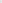 	Список прилагается.	Повестка дня:	1. Обсуждение проекта постановления администрации района «Об утверждении Стратегии социально-экономического развития муниципального образования Гусь-Хрустальный район (муниципальный район) Владимирской области на период до 2035 года».	Глава администрации района - Кабенкин Алексей Викторович.	Директор Центра стратегического развития – Гойхер Олег Лазаревич.	2. Выступления участников публичных слушаний.	СЛУШАЛИ:О Стратегии социально-экономического развития муниципального образования Гусь-Хрустальный район (муниципальный район) Владимирской области на период до 2035 года. Кабенкин Алексей Викторович обратился с приветственным словом к участникам публичных слушаний:Уважаемые участники публичных слушаний!Сегодня проводятся публичные слушания по проекту постановления администрации района «Об утверждении стратегии социально-экономического развития муниципального образования Гусь-Хрустальный район (муниципальный район) Владимирской области на период до 2035 года».Публичные слушания проводятся в соответствии с Федеральным законом от 06.10.2003 № 131-ФЗ «Об общих принципах организации местного самоуправления в РФ», Уставом Гусь-Хрустального района, Положением о порядке организации и проведения публичных слушаний на территории муниципального образования Гусь-Хрустальный район, утвержденным решением Советом народных депутатов Гусь-Хрустального района от 23.12.2016 № 151, постановлением администрации района от 01.02.2024 № 143«О назначении и проведении публичных слушаний» (размещёно на официальном сайте администрации района www.gusr.ru в сети Интернет – 01.02.2024 и опубликовано в газете «Афиша» - 07.02.2024 № 8).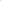 Все заинтересованные лица могли ознакомиться с проектом постановления администрации района «Об утверждении стратегии социально-экономического развития муниципального образования Гусь-Хрустальный район (муниципальный район) Владимирской области на период до 2035 года» (далее проект постановления, Стратегия), который размещён на официальном сайте администрации района www. gusr.ru в сети Интернет.По состоянию на 10 часов 30 минут 28 февраля 2024 года предложений по проекту постановления не поступало.Гойхер Олег Лазаревич:Инициатором публичных слушаний выступает глава администрации района. Стратегия разработана во исполнение постановления администрации района от 02.11.2023 № 1277 «О стратегии социально-экономического развития муниципального образования Гусь-Хрустальный район», в соответствии с Федеральным законом от 28.06.2014 № 172-ФЗ «О стратегическом планировании в Российской Федерации» и решением совета народных депутатов Гусь-Хрустального района от 24.10.2023 № 277 «Об утверждении Положения о стратегическом планировании в муниципальном образовании Гусь-Хрустальный район».Главная стратегическая цель Стратегии, основанная на анализе реальной ситуации в муниципальном образовании — это «Повышение качества жизни населения посредством эффективного использования ресурсных возможностей МО Гусь-Хрустальный район».Миссия – создание комфортной среды проживания и реализация финансово-экономического потенциала района с целью достижения устойчивого повышения благосостояния жителей МО Гусь-Хрустальный район. Внутренняя политика Гусь-Хрустального района должна быть построена на трех основных постулатах:- район – место, обеспечивающее высокий уровень и качество жизни для всех его жителей;- район – место реализации финансово-экономического потенциала территории;- район – территория, вносящая свой вклад в достижение целей и задач долгосрочного развития Владимирской области.Гусь-Хрустальный район обладает особым конкурентным преимуществом. На территории района имеется целый ряд предприятий стекольной отрасли и уникальные природные зоны. Необходимость организации эффективного взаимодействия этих направлений послужила базой для обоснования концепции его стратегического развития. Реализация концепции предполагает создание промышленного стекольного кластера как драйвера социально-экономического роста района, и формирование его нового бренда как территориального продукта. В целях расширения сфер деятельности, усиления диверсификации экономики района также необходимо укреплять и развивать добывающую и деревообрабатывающую промышленности. Основу стратегии социально-экономического развития Гусь-Хрустального района определило формирование его нового бренда как территориального продукта. Целью создания нового бренда является изменение отношения и представления о муниципальном образовании. Брендирование должно осуществляться посредством создания и развития на двухсегментной основе природно-стекольного кластера. В системе кластера предусматривается интеграция реализации политик ведущих отраслей экономики района, а также социальных приоритетов, межрайонной и отраслевой кооперации.  Брендирование территории будет способствовать повышению инвестиционной привлекательности района для бизнеса, привлечению рабочей силы и активизации туристического потока.Идеологическим базисом бренда района должны стать гутные промыслы, а генеральным слоганом – «Гусь-Хрустальный район – родина стеклодувов».Для реализации кластерного подхода к стратегическому позиционированию района необходимо сформировать территориальный бренд «Стекольный край» как материнский бренд, включающий в себя «природный» и «стекольный» сегменты кластера. При создании и продвижении существующих и новых товарных групп необходимо придерживаться кластерного подхода и вписывать продукцию (товары, работы, услуги) в уже сложившиеся вертикальные и горизонтальные интеграционные структуры. Для развития туризма на территории Гусь-Хрустального района должны быть развиты не только «точки внимания» (предприятия-производители товарных брендов, музеи, парки и др.), но и «точки питания» (дары Мещерского леса (ягоды, грибы, травы), продукты (гусь копченый, вяленый и т.п.) и напитки (морсы, наливки и др.). В перспективе они могут стать основой развития гастрономического, сельского туризма и формирования новых туристских дестинаций, расширения ассортиментного ряда гастрономических сувениров. Наличие территориальных преимуществ Гусь-Хрустального района создает возможности для формирования связанного кластера.Кластерный подход позволяет расширить конкурентные преимущества, которыми обладает территория. Одновременно с этим создаются условия для формирования кластеров и в смежных областях за счет активизации деятельности по построению комфортной среды для повышения деловой активности, консолидации бизнеса и государственных структур для привлечения инвестиций.Преимущества кластерной системы определяются трендами для дальнейшего развития и повышения эффективности входящих в нее организаций:- объединение и концентрация ресурсов;- разработка и внедрение информационно-технических систем;- совместная подготовка кадров всех уровней;- обмен передовым опытом и новейшими достижениями в отрасли;- формирование общей политики кластера;- развитие сотрудничества и кооперации участников кластера во внутренней и внешней среде.В Гусь-Хрустальном районе исторически сложилась и в настоящее время достигла хорошего экономического уровня система производств изделий из стекла. Так, на территории, осуществляют деятельность ряд заводов стекольного производства, существуют мощности по производству запасных частей к нему и сырья в виде песка, образовательные учреждения (как на территории города, района, так и в регионе). Тем не менее, существуют задачи по общей координации деятельности кластера, а также выпуску (закупке) стеклоформующих машин. Именно эти задачи могут быть решены в рамках применения кластерной модели и требуют скоординированной работы администрации района, предприятий и организаций вошедших (потенциально готовых к вхождению) в кластер, а также профильных структурных подразделений Правительства Владимирской области.В рамках работы по данному направлению в 2024 году планируется открытие образовательно-производственного центра (кластера). Миссия центра – повышение эффективности взаимодействия предприятий химической отрасли и организаций среднего профессионального образования для подготовки квалифицированных кадров, способных обеспечить экономическую и стратегическую конкурентоспособность предприятий. Для реализации данного проекта планируется привлечь инвестиции в размере 100 млн. рублей.  Создание стекольного кластера на территории Гусь-Хрустального района эффективно благодаря географической концентрации предприятий стекольной (предприятий химической промышленности, деятельность которых связана со стекольным производством) промышленности, наличием «критической массы» участников кластера, их высоким уровнем внешней и внутренней связанности, инновационной активностью.Функционирование кластера произведет синергетический эффект среди обслуживающих и вспомогательных сегментов рыночных отношений.Кластер позволит достигнуть концентрации инновационно-активных предприятий, что будет способствовать вовлеченности научного и образовательного сообщества в деятельность участников кластера.Наличие уникальных природных ресурсов на территории  Гусь-Хрустального района определяет специфику формирования природного сегмента кластера. Особенность рекреационного потенциала территории позволяет определить ее специализации – экологический, культурно-познавательный, приключенческий туризм и другие виды услуг. Многообразие специализаций кластера даст возможность, наряду с конкуренцией, успешно взаимодействовать, дополняя друг друга. Эта особенность создает предпосылки для формирования устойчивых территориальных систем межрегионального взаимодействия в сфере туризма на основе кластерного подхода, обеспечения организации инфраструктуры для предоставления разнообразных специализированных сопутствующих услуг посетителям. Особое внимание следует уделить развитию новых типов и форм размещения туристов, созданию транспортной системы, отвечающей принципам устойчивого развития, формированию инфраструктуры для проведения тематических мероприятий. В связи с тем, что Национальный парк «Мещера» проходит через территории нескольких муниципальных образований, предлагается создание совместного трансграничного направления кластера. Создание и развитие природного кластера позволит повысить уровень комфорта в условиях ценных природных территорий, создать новую нишу, которая сможет объединить интересы местного населения, туристов, а также малых и средних предпринимателей. Развитие природного кластера создаст условия для улучшения жизни в сельской местности.Исходя из миссии, стратегических целей, бренда и выбранного кластерного подхода формирования стратегии социально-экономического развития Гусь-Хрустального района на период до 2035 года определены следующие приоритетные направления. Приоритетное направление 1 – реализация потенциала предприятий стекольной промышленности.Цель – создание условий для развития стекольного кластера.Задачи:- разработка программы развития структуры стекольного кластера района;- формирование механизма участия предприятий района в стекольном кластере Владимирской области;- создание условий для участия района в межрайонной кластерной агломерации в рамках развития стекольного кластера;- разработка концепции планирования и прогнозирования ресурсных потребностей предприятий стекольной отрасли района.Приоритетное направление 2 – реализация потенциалов добывающей, деревообрабатывающей промышленности, лесного фонда и сельского хозяйства района.Цель – создание условий для раскрытия предпринимательского потенциала в сфере добывающей, деревообрабатывающей промышленности, лесного фонда и сельского хозяйства района.Задачи:- формирование инвестиционных предложений для создания деревообрабатывающего предприятия полного цикла;- разработка плана рекультивации сельскохозяйственных земель;- разработка программы включения предприятий добывающей отрасли в структуру стекольного кластера района и систему межрайонной и межрегиональной кооперации химической отрасли;- создание, поддержка и реализация предпринимательских инициатив в сфере развития лесного фонда района, охоты и рыболовства.Приоритетное направление 3 – развитие рынка туристских услуг района.Цель – создание условий для развития туристско-рекреационной деятельности района. Задачи:- создание условий для развития инфраструктуры экотуризма вблизи национального парка «Мещера»;- разработка концепции интеграции района в туристско-рекреационном кластере Владимирской области;- создание, поддержка и реализация новых туристских продуктов на территории района.Приоритетное направление 4 – создание комфортных и безопасных условий проживания населения района.Цель – создание условий реализации потенциала инженерной инфраструктуры для обеспечения жителей качественными услугами в жилищно-коммунальной, дорожной, транспортной и социальной сферах.Задачи:- доведение объектов жилищно-коммунальной (в том числе объектов водоснабжения и очистных сооружений), дорожной, транспортной и социальной инфраструктур до нормативных значений;- выполнение мероприятий по приведению в соответствие территорий в рамках природоохранной деятельности;- реконструкция существующих и создание новых объектов инфраструктурной, образовательной, спортивной и культурной направленности;- содействие расширению спектра услуг по сохранению и укреплению здоровья населения.Приоритетное направление 5 – развитие гражданского общества и местного самоуправления.Цель – создание условий для устойчивого развития и функционирования гражданского общества и местного самоуправления.Задачи:- содействовать развитию гражданского общества посредством партнерства общественных объединений, местного сообщества и органов управления;- усилить координацию и партнерство с региональными и федеральными органами управления;- способствовать развитию системы телекоммуникационной и информационной поддержки органов управления.Потенциальные центры развития территории Гусь-Хрустального района:Создание образовательно-производственного центра (кластера) «Гусь-Хрустальный» на базе ГАПОУ ВО «Гусевской стекольный колледж» им. Г.Ф. Чехлова в рамках реализации стекольного кластера.Создание опорных пунктов развития сельских агломераций в г. Курлово и пос. Уршельский.Развитие промышленного потенциала крупнейших предприятий стекольного кластера.Координация деятельности предприятий полного цикла добывающих и перерабатывающих отраслей района.Развитие туристской инфраструктуры в целях реализации проекта развития Национального парка «Мещёра».Развитие объектов социальной инфраструктуры путем строительства стадиона, бассейна и объектов дворовой физической культуры.Создание туристских объектов, используя потенциал охоты и рыболовства.Модернизация и реконструкция объектов ЖКХ и районной инфраструктуры. Исходя из выше сказанного можно подвести итоги:«В результате реализации Стратегии предполагается обеспечить выход муниципального образования Гусь-Хрустальный район на новый уровень развития, характеризующийся уверенной динамикой роста качества жизни населения, стабильно развивающейся экономикой, эффективным сотрудничеством власти и бизнеса, устойчивыми социальными и политическими отношениями.Стратегия социально-экономического развития Гусь-Хрустального района – это:- формирование нового бренда муниципального образования как территориального продукта;- реализация потенциала посредством развития природно-стекольного кластера;- реализация потенциалов добывающей, деревообрабатывающей промышленности, лесного фонда и сельского хозяйства района посредством активизации инвестиционных процессов, реализации предпринимательских инициатив, а также возрождение сельскохозяйственных земель путем рекультивации;- развитие рынка туристских услуг района посредством создания природно-стекольного кластера муниципального образования и интеграции его в туристско-рекреационный кластер Владимирской области, создания новых туристских продуктов, а также развития инфраструктуры экотуризма вблизи национального парка «Мещера»;- создание комфортных и безопасных условий проживания населения района посредством реализации потенциала инженерной инфраструктуры для обеспечения жителей качественными услугами в жилищно-коммунальной, дорожной, транспортной и социальной сферах;- развитие гражданского общества и местного самоуправления посредством усиления динамики партнерских отношений общественных объединений, местного сообщества и органов управления района, а также развития телекоммуникационной и информационной поддержки органов управления.Ежегодная оценка результатов реализации мероприятий стратегии становится основой для определения имеющихся слабых звеньев и угроз, неучтенных факторов, появившихся возможностей, положительного опыта и лучших практик.Основные направления оценки реализации стратегии базируются на показателях, которые предусматривают:- выполнение мероприятий стратегии в отчетном периоде, включенных в текущий оперативный план;- объективные изменения социально-экономического положения Гусь-Хрустального района в период реализации стратегии;- изменения субъективной оценки местным сообществом социально-экономического положения района.Таким образом, Стратегия социально-экономического развития Гусь-Хрустальный района на период до 2035 года концентрирует внимание на ключевых, наиболее перспективных направлениях, выявленных на основе комплексного анализа внутреннего потенциала, сильных и слабых сторон, геополитического положения территории и возможных сценариев его дальнейшего развития.Выступление участников публичных слушанийГлава района Панин Василий Иванович:	Стратегия социально-экономического развития Гусь-Хрустального района на период до 2035 года, один из важнейших документов, который задает цели и задачи, а также вектор развития, к которому стремится наш район.Документ целостный с хорошими четкими, большими целями и задачами, направленными на первую очередь на повышение качества жизни населения, развитие социальной сферы, стекольного кластера и формирование целостной природно-промышленной муниципальной среды.Предлагаю поддержать данную Стратегию и рекомендовать администрации района принять проект постановление «Об утверждении Стратегии социально-экономического развития муниципального образования Гусь-Хрустальный район (муниципальный район) Владимирской области на период до 2035 года».	ГОЛОСОВАЛИ:	Утвердить проект постановления «Об утверждении Стратегии социально-экономического развития муниципального образования Гусь-Хрустальный район (муниципальный район) Владимирской области на период до 2035 года» 	«ЗА» - 47	«ПРОТИВ»  - 0 	«ВОЗДЕРЖАЛОСЬ»-0	Принято единогласно.	Председательствующий поблагодарил участников слушаний за работу.	Публичные слушания объявил закрытыми.	Председатель:	Глава администрации района                              		А.В. Кабенкин									28.02.2024№ п/пФИОЗамещаемая должность*1Панин Василий Ивановичглава района2Жарков Вадим Николаевичзаместитель главы администрации района по жилищно-коммунальному хозяйству3Ахмерова Лидия Владимировназаместитель главы администрации района, начальник финансового управления администрации района4Денисов Алексей Александровичзаместитель главы администрации района по строительству, председатель комитета по управлению муниципальным имуществом, градостроительству и архитектуре5Борзенко Дмитрий Юрьевичзаместитель главы администрации района по социальной политике6Куликова Мария Александровназаместитель главы администрации района, управляющий делами7Скворцов Евгений Алексеевичначальник МКУ «Управление РПСхП»8Федорова Оксана Александровнаначальник управления образования администрации района9Буянова Галина Анатольевнаначальник отдела по культуре, физкультуре и спорту, молодежной и социальной политике администрации района10Голубева Надежда Геннадьевнадиректор МКУ «Отдел по вопросам спорта, семьи и молодежи»11Филиппова Олеся Викторовнаконсультант МКУ «Отдел по вопросам спорта, семьи и молодежи»12Трынков Роман Владимировичначальник МКУ «Отдел жилищно-коммунального хозяйства»13Староверова Наталья Николаевнаначальник отдела по связям с общественностью и СМИ администрации района14Мироедова Алла Алексеевна заместитель начальника МКУ «Управление РПСхП», ответственный секретарь 15Гойхер Олег Лазаревичдиректор Центра стратегического развития  Владимирского филиала РАНХИГС16Петров Дмитрий Викторовичзаместитель директора Центра стратегического развития Владимирского филиала РАНХИГС17Силина Татьяна Леонидовнаведущий научный сотрудник научно-исследовательского отдела, кандидат экономических наук, доцент кафедры финансы 18Сизганова Елена Юрьевнадоцент кафедры государственного и муниципального управления, кандидат педагогических наук19Кайдащова Анна Кимовнадоцент кафедры государственного и муниципального управления, кандидат экономических наук20Карцев Борис Владимировичдоцент кафедры государственного и муниципального управления, кандидат экономических наук21Коробова Наталья Евгеньевнаначальник МКУ «Отдел ИОГД»22Абрамов Андрей Владимировичначальник МКУ «Отдел строительного контроля»23Шишкова Анна Александровнаконсультант МКУ «Управление РПСхП»24Швецова Екатерина Максимовнаконсультант МКУ «Управление РПСхП»25Кудряшова Виктория Николаевнаконсультант МКУ «Управление РПСхП»26Егорова Марина Юрьевнаконсультант МКУ «Управление РПСхП»27Сысоева Оксана Евгеньевназаместитель начальника МКУ «Отдел ЖКХ»28Багулин Олег Владимировичконсультант МКУ «Отдел ЖКХ»29Яшкова Ольга Олеговнаначальник общего отдела администрации района30Грушкина Елена Юрьевнаконсультант МКУ «Отдел ЖКХ»31Коршунова Наталья Борисовнаначальник МКУ «Отдел по делам ГО,ЧС и ОБ»32Дубровин Александр Валерьевичначальник ЕДДС района33Мазалова Мария Анатольевнаконсультант МКУ «Отдел ЖКХ»34Главы администраций муниципальных образований (поселений)14 человек